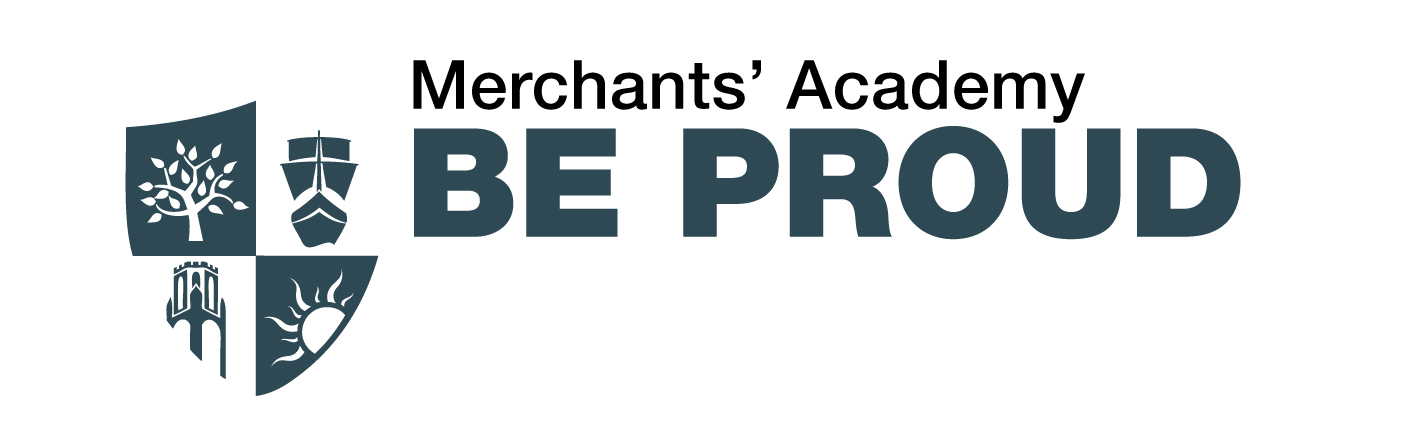 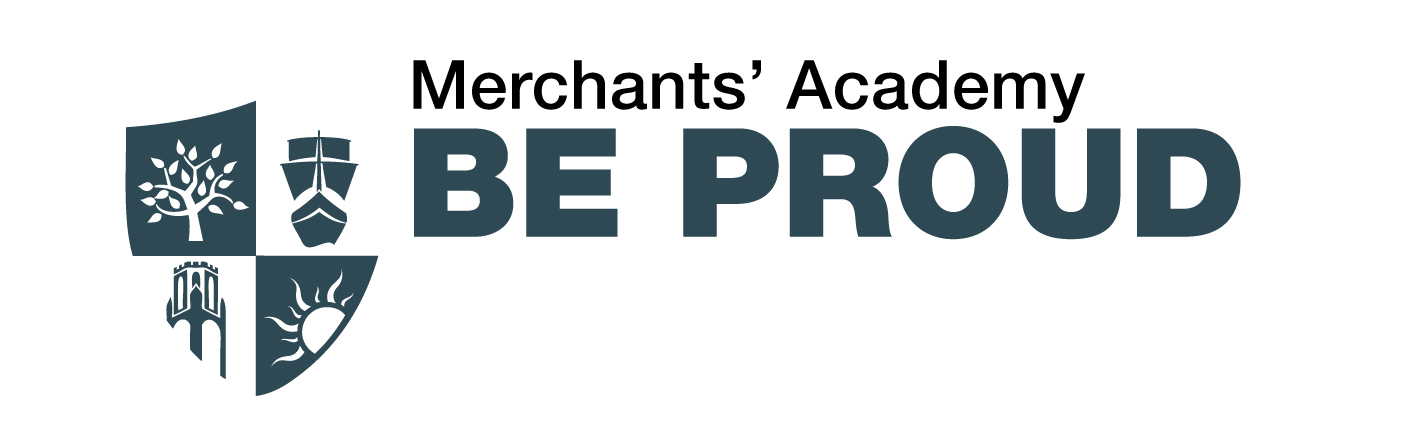 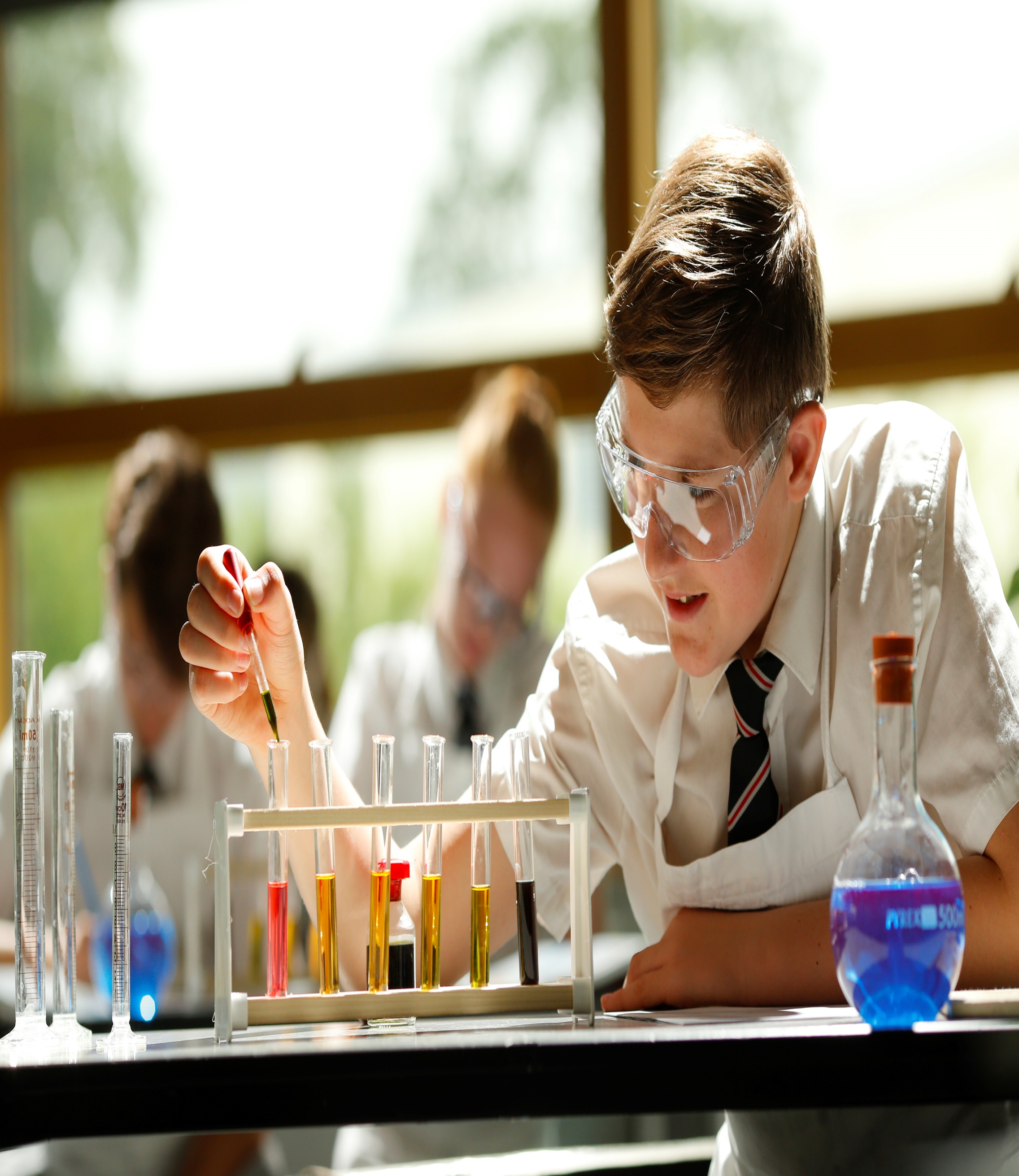 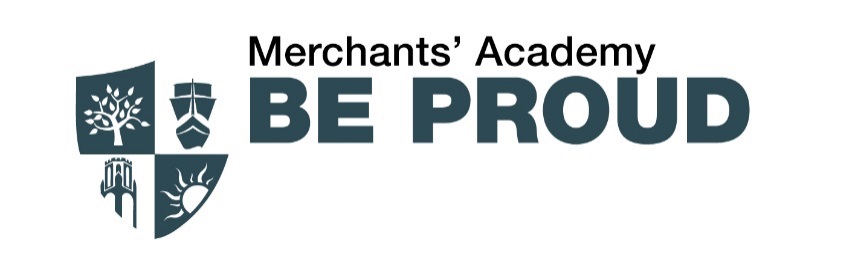 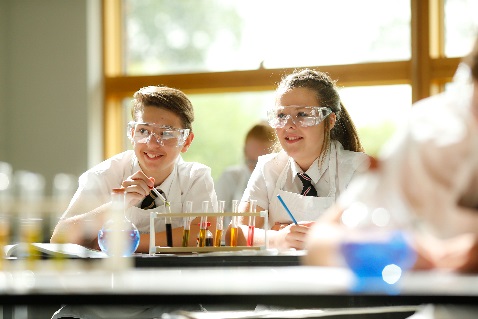 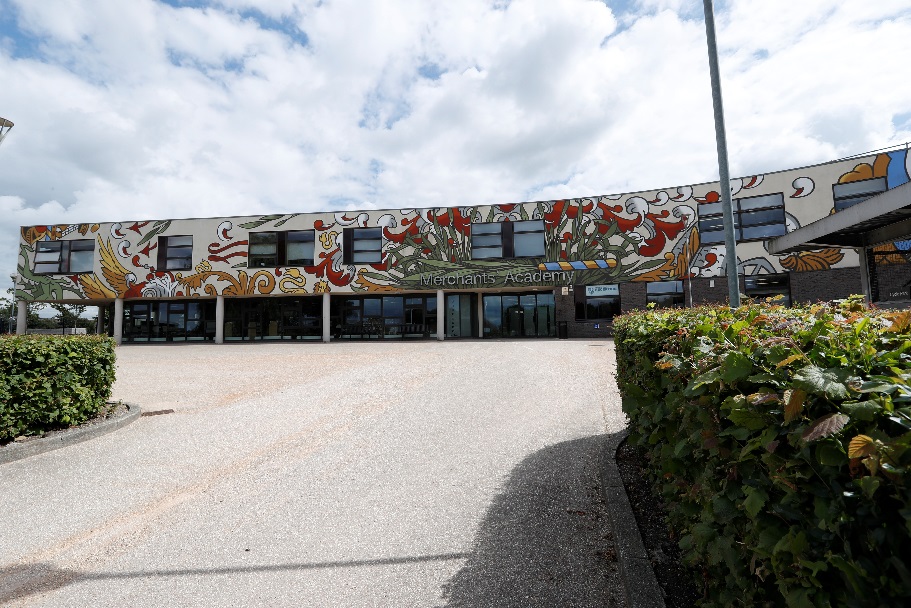 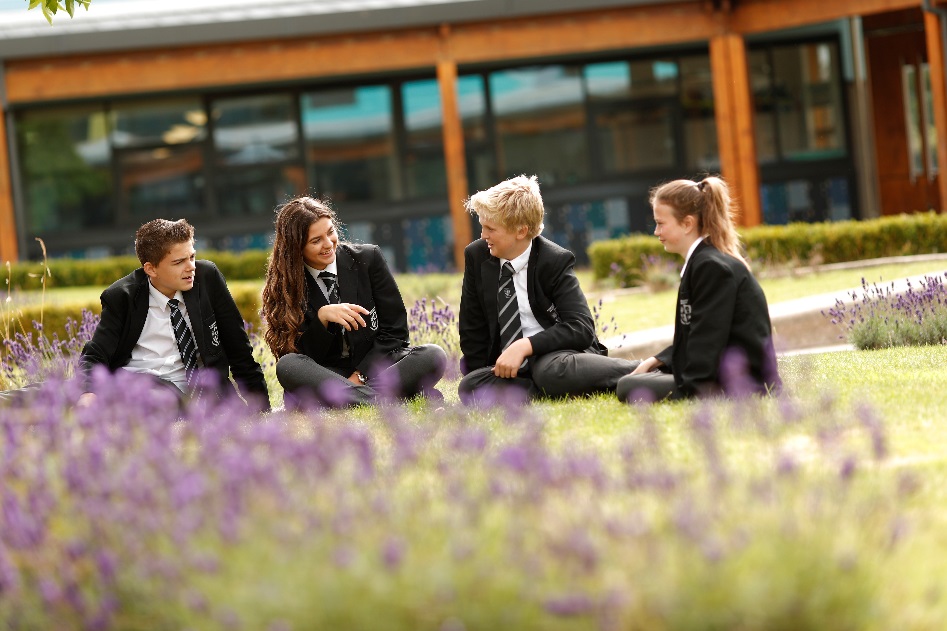 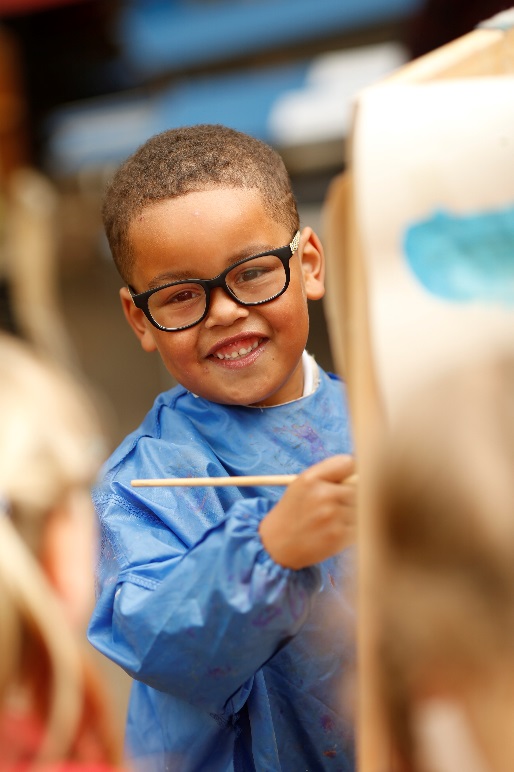 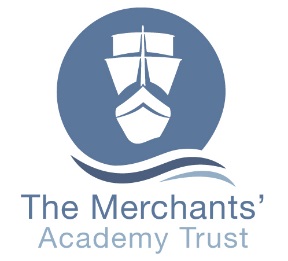 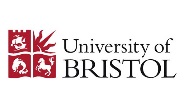 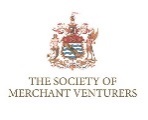 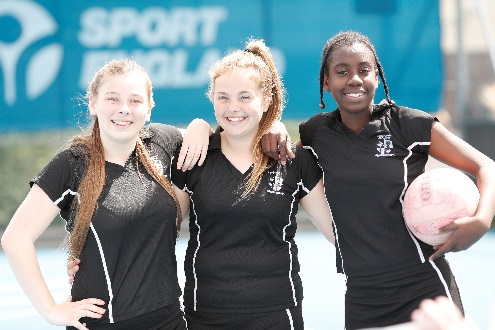 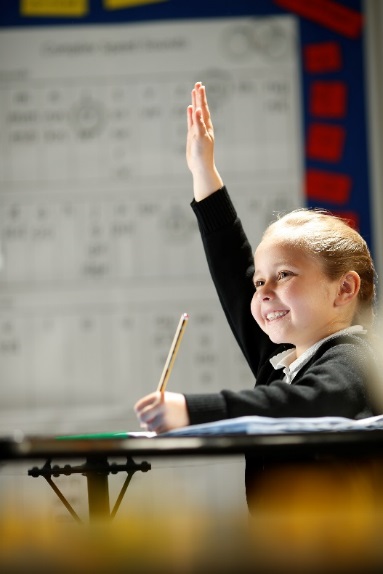 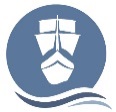 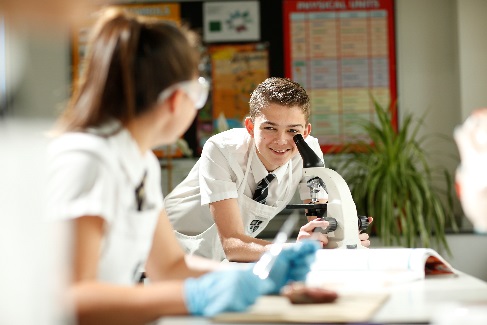 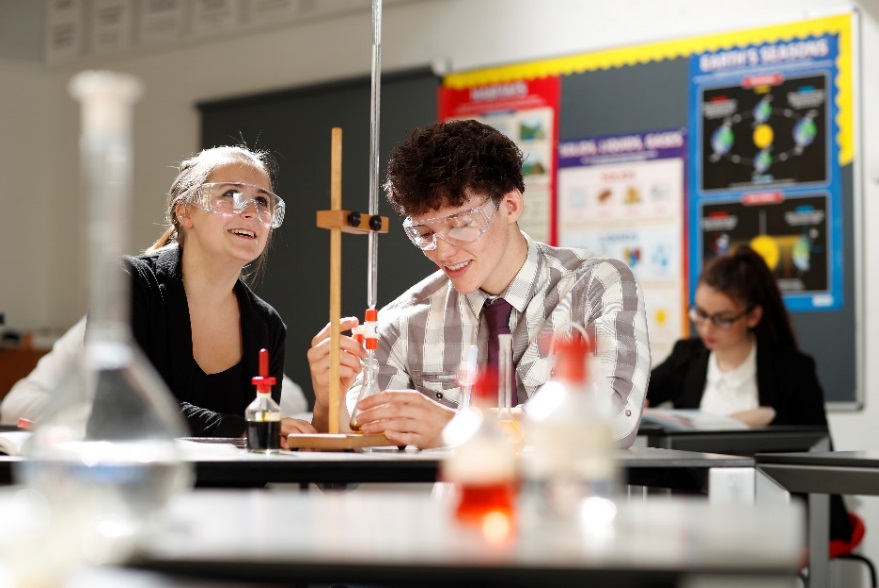 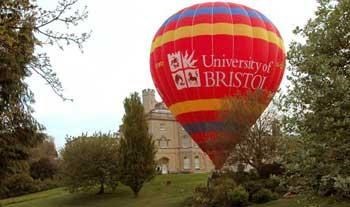 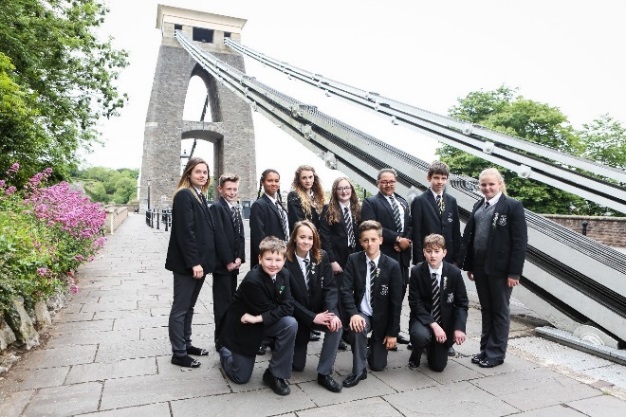 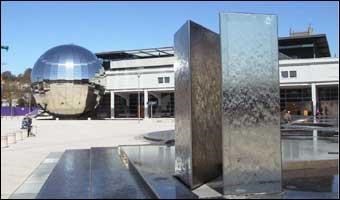 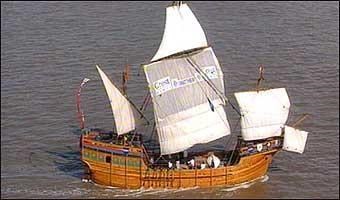 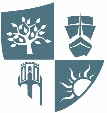 Post:  2nd i/c ScienceResponsible to: RSL Science, Assistant Vice Principal (linked to specific subject area).Liaising with:  Principal, ALTPurpose: To contribute to the leadership of the curriculum area in delivering on the highest possible levels of achievement and attainment through ensuring that the curriculum area has the best staff, improves standard of learning and has the highest level of expectations for all.  In order to achieve this, the job description is in addition to that of a teacher.Quality of Teaching and Learning – with the RSLMonitor the quality of teaching and learning across all curriculum area lessons.Support in the scrutiny of both teaching and assessment to ensure the highest standards for all staff and students.Ensure that curriculum staff develop a range of teaching strategies to drive up progress, improve teaching standards and learning experiences.Facilitate collaborative planning and assessment for science to ensure the highest possible level of teaching, learning and student progress.Support with the RSL all curriculum staff in the relentless approach to the positive discipline policy.Ensure the effective setting, marking and scrutiny of homework tasks.Monitor and analyse attainment and progress levels of all students in science, inclusive of specific groups such as SEND, More Able, FSM and CIC and within teaching groups in order to put in place appropriate interventions for staff and students.Ensure all aspects of science teaching and learning are planned appropriately to take into account the needs of all groups, inclusive of SEND, high attainers, Pupil Premium etc.Leadership and Management – with the RSLLead, develop and hold to account staff across the curriculum area as directed by the RSL.Ensure high expectations from all staff within the curriculum area.Ensure all staff are motivated in delivering the Academy vision.Ensure the effective implementation of the Academy policies, in particular the teaching and learning policy and the positive discipline policy.Induction of new staff and ensure requirements for teaching and learning are met.Ensure lesson observations and performance management processes are completed for all staff.Monitor and evaluate the performance of staff and take action where there is under performance as directed by RSL.Calibrate assessments made by staff to ensure accurate predictions for students.Strategic Vision and Curriculum Planning – with RSLTo inspire others to embed the vision and core  values and employability into every aspect of Academy life.Contribute to the development and implementation of a Raising Attainment Plan for science.Ensure that curriculum area staff are up to date with education developments.Ensure that the most appropriate science curriculum is followed at all key stages and that schemes of work are regularly reviewed and lesson plans developed.Monitor and implement continual professional development opportunities for staff in science.Complete examination analysis and use this information to scrutinise practice, identify priorities  and inform future planning.Ensure the effective and efficient use of resources, including budget management and support staff, in order to drive up standards.Ensure there are science visits and trips relevant to the curriculum and inspire teachers to take learning beyond the classroom too.Contribute towards the curriculum structure and learning interventions across the whole Academy. Other duties and responsibilitiesDeputise for the RSL Science as and when needed.Carry out other duties that the Principal of the Merchants’ Academy may reasonably request.Merchants’ Academy is part of the Merchants’ Academy Trust and is committed to the safeguarding and welfare of children and expects all staff to share this commitment. An enhanced DBS check is required for all staff.CRITERIAESSENTIALDESIRABLEQualificationsGood Honours Graduate with QTS or as required by the DfEExperienceA successful teaching record either as a trainee or experienced teacherExperience of working with students of all abilities in the age range 11-16 or desirably 11-18.SkillsSkills set as outlined in the Teachers’ StandardsOutstanding subject and curriculum knowledgeEvidence of significant progress and outcomes for childrenProfessionalDevelopmentCommitment to continuing personal and professional learning developmentEvidence of Professional Learning relevant to the roleLeadership Skillsand ValuesAbility to inspire, motivate and challenge students and staffAbility to monitor, evaluate and develop strategy priorities and responding if inadequacies.Commitment to the pursuit of excellence in educational standardsAbility to communicate effectively with colleagues, students, parents and external agenciesCommitment to and promotion of co-curricular opportunitiesEvidence of high level co-curricular activitiesPotential for further leadership roleKnowledge &UnderstandingDemonstrate good subject and curriculum knowledge including the national curriculumKnow how to secure outstanding progress and outcomes by students and staff adapting teaching as neededStudent InvolvementCommitment to student involvementPersonal commitment to listen to student voiceHigh expectations of studentsUse data analysis to focus on individual student’s needs and development of independent learningEvidence of student involvementPersonal AttributesFlexibility to cope with diverse needs of the postResilience to work under pressurePositive, tenacious and optimisticAbility to quickly establish positive relationships with students, staff and parentsInitiative and ability to create new processes and practices to raise standards